МУНИЦИПАЛЬНОЕ  БЮДЖЕТНОЕ  ОБЩЕОБРАЗОВАТЕЛЬНОЕ  УЧРЕЖДЕНИЕ «НАВЛИНСКАЯ  СРЕДНЯЯ  ОБЩЕОБРАЗОВАТЕЛЬНАЯ  ШКОЛА»ШАБЛЫКИНСКОГО  РАЙОНА  ОРЛОВСКОЙ  ОБЛАСТИ 303274 сНавляШаблыкинский район                           Телефон:  8(48644)     2-54-48 Орловская обл.	Е-mail: navlyaschool@mail.ruПрограмма преодоления неуспешности в обученииистории и обществознания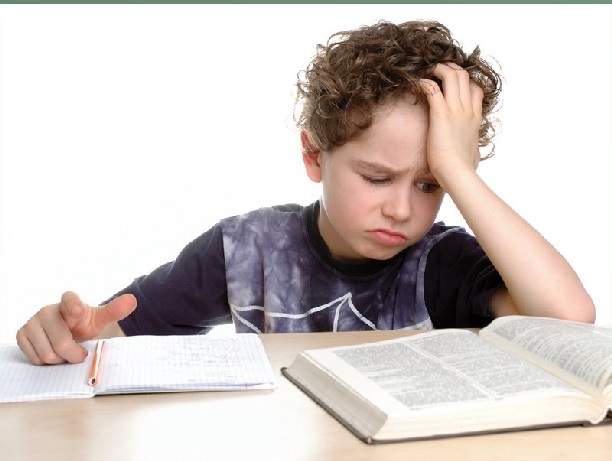 Учитель истории и обществознания Алдошкина Анна ВладимировнаНавля, 2022-2023 учебный годПояснительная запискаПрограмма преодоления неуспешности в обучении истории и обществознания разработана в соответствии с требованиями Закона «Об образовании», Федерального государственного образовательного стандарта образования, а также с учетом опыта работы МБОУ  «Навлинской СОШ» по данной проблеме. Слабоуспевающими принято считать учащихся, которые имеют слабые умственные способности и слабые учебные умения и навыки, низкий уровень памяти или те, у которых отсутствуют действенные мотивы учения. Не секрет, что количество таких учащихся в школах составляет примерно 10-15 %. Чтобы данная категория учащихся не перешла в разряд неуспевающих, необходима систематизированная работа со слабоуспевающими учащимися.Проблема:Несоответствие  структуры образовательного пространства массовой школы, традиционных форм образования  особенностями личности каждого ребенка затруднения в обучении.Обоснование:Часть детей требует  особенного подхода к организации учебного процесса.Принципы построения:Приоритет индивидуальности, самоценности ребенка.Принципы реализации:создание условий для реализации индивидуальных особенностей и возможностей личности;выстраивания  ребенком  совместно со взрослыми индивидуального пути  развития.Цель программы:создание условий для успешной самореализации и развития ребенка;Задачи:1.Своевременное выявление детей, имеющих проблемы в обучении, обусловленные различными причинами или особенностями  домашнего воспитания;2.Развитие навыков самообразования, формирования культуры умственного труда.                                  3.Определение особых образовательных потребностей данной категории учащихся; 4.Создание условий, способствующих освоению детьми этими учениками основной образовательной программы;                                                                                                                      5.Разработка и реализация индивидуальных учебных планов,  организация индивидуальных и (или) групповых занятий;6.Применение  технологии и методов  обучения, соответствующих уровню знаний и реальным  возможностям обучающихся.Программа направлена на удовлетворение потребностей:учащихся:получение  полного и среднего образования;выбор формы получения образования.родителей:в создании  наиболее комфортных условий обучения своего ребенка;в стабилизации отношении в семье:  смягчение конфликтных ситуаций в школе.школы:решение социально-педагогических и психологических  проблем детей  общества и государствав реализации  общедоступности образования;адаптации системы  образования к уровням  и особенностям развития и подготовки обучающихся.План по реализации программы:1.Наметить учащихся.2.Провести диагностику психолого-педагогическую, цель которой выявить учебное отставание по темам, задачам и их темам, познавательным умениям, пониманию проблем и особенностей наук.3.Составить расписание индивидуальных занятий в соответствии с учебным планом школы.4.Составить  карту временного  и содержательного отставания. Определить:- срок, необходимый для того, чтобы догнать упущения по всем предметам;- необходимые меры и формы помощи;- распределение усилий, причем  все это надо делать с учащимися, и если это возможно, их родителями.Педагогические технологии, используемые в образовательном процессе:индивидуализация образовательного процесса;обучение навыкам самообразовательной и поисковой деятельности;диалоговая  форма обучения;исследовательские методы обучения;игровые формы памятки, карточки, творческие задания.Формы контроля и аттестации:устные письменные опросы;самостоятельные и проверочные работы;диагностические работы;предметные тесты;собеседования;контрольные работы;Содержание работы определяют следующие принципы:— Соблюдение интересов ребёнка. (Педагог призван решать проблему ребёнка с максимальной пользой и в интересах ребёнка)— Системность. (Системный подход к анализу особенностей развития школьников, имеющих проблемы в обучении, согласованность и взаимодействие всех участников образовательного процесса)— Непрерывность. (Оказание помощи до полного решения проблемы или определения подхода к её решению)—Вариативность. (Создание вариативных условий для получения образования детьми).—Рекомендательный характер оказания помощи.(Соблюдение гарантированных законодательством прав родителей).По мнению специалистов, школьные трудности, которые не были вовремя выявлены и скомпенсированы, приводят к неуспеваемости. Под неуспеваемостьюобычно имеют в виду неудовлетворительные оценки по какому-либо предмету (или по всем предметам сразу) в четверти или в году.Школьная неуспеваемость может спровоцировать возникновение школьной дезадаптации, то есть такого состояния учащихся, при котором они не усваивают учебную программу, испытывают трудности при взаимодействии со сверстниками и учителями.Понятие «неуспеваемость» по-разному трактуется в педагогической и психологической литературе. Педагогика рассматривает как источник неуспеваемости формы, методы организации обучения и даже систему образования в целом.Неуспеваемость связана с индивидуальными особенностями детей, с условиями протекания их развития, с наследственными факторами. Именно поэтому необходима систематизация различных подходов к проблеме возникновения неуспеваемости, к выявлению вызывающих ее причин.Типы неуспеваемости:Абсолютная неуспеваемость выражена оценкой «неудовлетворительно» и соотносится с минимальными требованиями школьной программы.Относительная неуспеваемостьхарактеризуется недостаточной познавательной нагрузкой тех учащихся, которые могли бы превысить обязательные требования, и соотносится с минимальными требованиями школьной программы и возможностями отдельных учащихся.Под неуспешностью обычно понимают любую деятельность, которая не сопровождается достижением желаемого результата (успеха).Факторы, усиливающие неуспешность:Генетическое неблагополучие;Физиологические недостатки;Социальная среда.Вопрос о профилактике неуспешности обучения был неоднократно предметом обсуждения на заседаниях  РМО учителей истории и обществознания нашегорайона.Залогом успеха в работе с неуспевающими учащимися является методически грамотное составление учебных планов образовательных учреждений, выделение часов на индивидуальную работу с обучающимися.Одним из элементов системы работы управления по преодолению неуспешности обучения является создание системы мониторинга (психологического, здоровья, социологического, уровня обученности).К сожалению, в школах часто бывает так, что сначала учащийся начинает не успевать по нескольким предметам, и лишь потом учитель начинает помогать ему. Это неверная позиция. Неуспешный ученик – это учащийся сумма знаний которого меньше суммы его пробелов в знаниях. И тогда в работе учителя возникает вопрос об индивидуализации. Имея диагностику, зная семью, ее проблемы, учитель-предметник в пространстве образовательного процесса строит свою работу, используя различные направления воздействия на ребенка: медико-психолого-педагогическое сопровождение, организацию познавательной деятельности, индивидуальное и дифференцированное обучение, развитие общеучебных умений и навыков, организацию самостоятельной работы. Учителя-предметники планируют свою работу так, что на уроке для каждого ученика создается ситуация успеха. Учебный материал разбивается на уровни, формируются критерии оценки деятельности учащихся: программа-максимум и программа-минимум. Учитель определяет уровень развития знаний, умений, навыков учащихся, их готовность к дальнейшему изучению материала, выделяется материал для повторения каждым учеником, формируется карта индивидуальных достижений учащихся. Найдя причину отклонения в развитии ребенка, учитель ищет наиболее подходящие средства для устранения недостатков.Оказание помощи неуспевающему ученику на уроке.Система работы по формированию положительного отношения к учению у неуспевающих школьников.Необходима разработка технологий индивидуализации школьного образования. Говоря об индивидуализации обучения необходимо выделить два основных аспекта:учет индивидуальных особенностей детей с последующей адаптацией учебного процесса к индивидуальным особенностям каждого ребенка;оказание каждому ребенку индивидуальной педагогической помощи с целью развития его индивидуальных ресурсов.Обучение – это длительный процесс и складывается он из отдельных уроков. Урок, есть основное звено процесса обучения. Как любой трудовой процесс урок включает в себя работника (ученика), предмет его труда (получение знаний), необходимые средства и орудия. Совокупность трудовых операций, осуществляемых учеником, образует технологический процесс, который подчинен определенным требованиям. Концепция образования и должна обуславливаться и строится на данных требованиях. Эти требования можно сформулировать следующим образом:отчетливая целенаправленность урока;оптимальный психологический режим;оптимальный темп и ритм работы;систематическая последовательность и преемственность учебных операций;завершенность операций;достаточное организационное  и материальное обеспечение;непрерывный контроль и самоконтроль;восстановление делового равновесия при его нарушении (коррекция);закрепление и усовершенствование знаний  и умений;экономия времени на уроке.Исходя из этих требований к современному уроку, строится работа, создавая для каждой группы учащихся свою индивидуальную траекторию развития на каждый конкретный урок.Факторы преодоления неуспешности в обучении.Успешное обучение является не только искомым результатом всей деятельности школы, но и является необходимым условием для введения расширенного и  углубленного обучения отдельным предметам, основой для профессиональной ориентации обучающихся, важным фактором формирования личности ребенка, а также его социализации в общество. Достижение успешности обусловлено различными факторами, определяющими жизнедеятельность ребенка:- Социальное благополучие (неблагополучие) семьи;                                                                                   - Готовность ребенка к получению образования;                                                                            - Готовность школы предоставить необходимые образовательные услуги;                                                 - Наличие социального запроса на образование.В связи с наличием учащихся,  имеющими трудности в усвоении программы,  МО учителей истории и обществознания рассмотрело на заседании вопрос об оказании им помощи. Была спланирована  работа психолога и учителей по преодолению  неуспешности.Построение образовательной деятельности в соответствии с факторами, формирующими неуспешность ученикаГотовность ребенка к получению образования диагностируется  во время его обучения в школе. Различают психологическую, специальную учебную, физическую и социальную готовность к обучению. Недостижение учащимся какого-либо параметра готовности влечет за собой проблемы в обучении, которые школа должна не только констатировать, но и решать в ходе образовательного процесса.Фактор социального благополучия семьи проявляется в наличии материальной базы семьи, достаточной для предоставления ребенка запрашиваемого образования, образовательным уровнем родителей, достаточным для формирования потребностей в образовании и для оказания помощи ребенку в обучении, благоприятном психологическом климате семьи как формирующей основе формирования личности ребенка.Деятельностный подход к решению проблем обучения ребенка состоит в выстраивании системы оказания помощи ребенку при наличии у него различных трудностей в обучении. Так, социальная служба школы осуществляет помощь семье при наличии материальных затруднений. Классный руководитель изучает  причины пропусков уроков – один из самых болезненных для школы факторов неблагополучия в обучении,   выявляя среди них социальные, психологические. Совместно с психологом школы  формируется индивидуальная программа преодоления неуспешности в обучении. Другим направлением оказания помощи обучающимся является реализация программы ликвидации пробелов в обучении. Эта программа построена на анализе результатов обучения, осуществляется с использованием школьной системы мониторинга и подкреплена планированием и анализом. Формирование индивидуальной программы преодоления неуспешности в обучении является второй целью данной программы.В виду сказанного, одним из важнейших направлений деятельности учителя является исследование и диагностика условий жизнедеятельности  обучения ребенка, изучение влияния перечисленных факторов на результаты образовательной деятельности. С учетом этих факторов осуществляется планирование и корректировка работы педагога. В свою очередь,  реализация  этого направления способствует осуществлению цели формирования системного подхода к  достижению успеха в обучении.Мониторинг и диагностика результатов обучения предполагают исследование вопроса качества обучения и поиск критериев успешности. В связи с этим одной из целей программы преодоления неуспешности является исследование причин и корректировка образовательной деятельности на основе результатов школьного мониторинга.Готовность школы к предоставлению различных образовательных услуг развивается в направлении повышения квалификации педагогов, а также в формировании различных направлений образовательной деятельности в школе. Дифференцированный подход к решению индивидуальных проблем в обучении гарантируется различными системами обучения: коррекционно-развивающей,  массовой и прогнозируемой профильной.Дальнейшее их развитие, предоставление каждому обучающемуся индивидуальной траектории обучения является целью реализации как данной, так и всей школьной  образовательной программы.Программа преодоления неуспешности основывается на результатах мониторинга образовательной деятельности, который ведется по направлениям:- Результаты обучения по классам и параллелям;- Успешность в обучении отдельных обучающихся, индивидуальные трудности в обучении;- Результативность работы учителей;- Трудности в освоении образовательных программ.Ежегодно в школе формируется «группа риска», состоящая из обучающихся, имеющих различные трудности в обучении. Алгоритм работы с неуспевающими и слабоуспевающими учащимисяКлассному руководителюОпределить причину неуспеваемости учащегося через: анкетирование (анкета: анализ причин неуспеваемости обучающихся);беседу с психологом;беседу с социальным педагогом, для выяснения социальных условий;беседу с преподавателем, у которого учащийся имеет «неудовлетворительную» оценку.Вести контроль за: посещением неуспевающего учащегося у психолога (если такая помощь необходима);успеваемостью при сдаче дополнительных или индивидуальных заданий учителю предметнику;Уведомлять еженедельно родителей и курирующего завуча о результатах успеваемости учащегося.Разработать вместе с ребенком индивидуальный план его учебной деятельности и подводить итоги по окончанию четверти.Учителю-предметникуВыстроить систему взаимодействия с классным руководителем, родителями учащихся, завучем в решении задач по успешности обучения детей.Планировать и осуществлять на уроке работу со слабоуспевающими и неуспевающими учащимися.Социально-психологической службеСоставить индивидуальный план по оказанию социально-психологической помощи неуспевающему ребенку.Довести до сведения родителей и классного руководителя график проводимых занятий, бесед.Заместителю директор по УВРРегулировать вопросы взаимодействия учителя-предметника с классным руководителем, родителями учащихся в решении задач повышения успешности обучения детей.Оценивать теоретическую подготовленность учителя и методику преподавания по вопросу преодоления неуспеваемости учащегося через посещение уроков и собеседования.Проводить собеседования с классными руководителями по результатам работы с неуспевающими учащимися не менее 1 раза в месяц.Проводить собеседования с учащимися для выявления причин неуспеваемости и затруднений в обучении.Технологическая карта педагогической программы работы со слабоуспевающими и неуспевающими учащимисяЭтапы реализации программыМеханизм  реализации программы Преодоление затруднений учащихся в учебной деятельностиОказание помощи учащимся в преодолении их затруднений в учебной деятельности проводится педагогами на уроках. На основе применения технологии деятельностного метода обучения  формируется понимание нормы учения (что мне «надо» делать как ученику). Одновременно для формирования у учащихся внутренней потребности включения в учебную деятельность («я это хочу») в классе создается психологически комфортная образовательная среда, где ребенок не боится высказать свое мнение, где его трудолюбие, старание, ответственное отношение к делу встречает доброжелательную поддержку, где он приобретает позитивный опыт переживания ситуации успеха, а также  обеспечение возможность его развития в собственном темпе на уровне своего возможного максимума («я это могу»).   Основные принципы работы педагога: психологическая комфортность, минимакс, вариативность, деятельность, непрерывность, а также :•	включение в учебное содержание заданий, выполнение которых дает детям положительный эмоциональный заряд ;•	включение заданий, содержание которых вызывает у учащихся интерес; •	разнообразие видов деятельности, выполняемых учеником на уроке; •	оптимизация количества выполняемых заданий и осваиваемых при этом операций.Это способствует повышению мотивации обучающихся, что является залогом успеха в преодолении затруднений учащихся в учебной деятельности. Учащийся становится  активным участником учебного процесса. Он взаимодействует с учителем, своими товарищами, внимательно слушает ответы своих товарищей, комментирует их с помощью оценочных реплик.  Данная категория учащихся получает индивидуальные задания, с ними организуется совместное выполнение домашних заданий, организуются дополнительные занятия.Этапы урокаВиды помощи в ученииВ процессе контроля за подготовленностью учащихся.Создание атмосферы особой доброжелательности при опросе.Снижение темпа опроса, разрешение дольше готовиться.Предложения учащимся примерного плана ответа.Разрешение пользоваться наглядными пособиями, помогающими излагать суть явления.Стимулирование оценкой, подбадриванием, похвалой.При изложении нового материала.Применение мер поддержания интереса к усвоению темы.Более частое обращение к слабоуспевающим с вопросами, выясняющими степень понимания ими учебного материала.Привлечение к высказыванию предложений при проблемном обучении, к выводам и обобщениям или объяснению сути проблемы, высказанной сильным учеником.В ходе самостоятельной работы на уроке.Разбивка заданий на дозы, этапы, выделение в сложных заданиях ряда простых.Ссылка на аналогичное задание, выполненное ранее.Напоминание приема и способа выполнения задания.Указание на необходимость актуализировать то или иное знание.Инструктирование о рациональных путях выполнения заданий, требованиях к их оформлению.Стимулирование самостоятельных действий слабоуспевающих.Более тщательный контроль за их деятельностью, указание на ошибки, проверка, исправления.При организации самостоятельной работы.Выбор для групп слабоуспевающих наиболее рациональной системы заданий.Более подробное объяснение последовательности выполнения задания.Предупреждение о возможных затруднениях, использование карточек-консультаций, карточек с направляющим планом действий.Формируемые отношенияЭтапы работыЭтапы работыЭтапы работыЭтапы работыФормируемые отношения1 этап2 этап3 этап4 этапОтношение к содержанию учебного материала.Наиболее легкий занимательный материал независимо от его важности, значимости.Занимательный материал, касающийся сущности изучаемого предмета.Существенный, важный, но непривлекательный материал.Отношение к процессу учения (усвоение знаний).Действует учитель, ученик только воспринимает.Ведущим остается учитель, ученик участвует в отдельных звеньях процесса.Ведущим становится ученик, учитель участвует в отдельных звеньях процесса.Ученик действует самостоятельно.Отношение к себе, своим силам.Поощрение успехов в учебе, работе, не требующей усилий.Поощрение успеха к работе, требующей некоторых усилий.Поощрение успеха в работе, требующей значимых усилий.Отношение к учителю (коллективу).Подчеркнутая объективность, нейтралитет.Доброжелательность, внимание, личное расположение, помощь, сочувствие.Использование суждения наряду с доброжелательностью, помощью и др.Вид работыКогда?Зачем?Что?Как?Работа на урокеПри   выявлении стадии развития, на которой находится ученик, определении зоны его ближайшего развития посредством регулярного мониторинга, диагностикиДля предотвращения отставания,  своевременного усвоения предмета.Создание микроклимата в классе.Алгоритмизация действий.Удержание интереса.Формирование мотивации к обучению.Стимулирование оценкой, похвалой.Вести карту наблюдения.Работа в группах,  парах.Индивидуальные консультации.Уроки коррекции знаний.Опорные конспекты, памятки.Дидактические игры.Внеурочная деятельностьПри возникновении затруднений:в изучении нового материала;выявлении пробелов в знаниях.Для:                                                             предупреждения неуспеваемости;ликвидации выявленных пробелов в знаниях;формирования мотивации, интереса к учебеИндивидуальный подход в работе со слабоуспевающими и неуспевающими учащимисяИндивидуальные и групповые консультации.Оказание помощи при выполнении домашнего задания (карточки инструкции, помощь сильных учеников).Творческие задания.Воспитательная работаРегулярно, опираясь на контроль со стороны учителей-предметников.Для формирования личности школьника, мотивации, интереса к учебеИндивидуальный подход, создание комфортной среды.Опора на хобби.Проведение тематических классных часов, предметных недель.Вовлечение в кружки, КТД.Работа с родителямиПри отставании в учебе, пропусках занятий, невыполнении домашних заданий, несоответствующей обстановке в классе, семье.Работа ведется регулярно.Для оказания профессионально-педагогической помощи родителям; выяснения причин неуспеваемости;установления единых требованийОпределение типа ученика и причин неуспеваемости. Формирование как внутренних, так и внешних  мотивов.Помощь родителям в коррекции успеваемости ребенка.Тематические родительские собрания. Индивидуальная и коррекционная работа с родителямиСовет профилактики.Этап реализации программыДеятельность  участников образовательного процессаРезультат деятельности Этап сбора и анализа информациикомплексный сбор сведений о ребёнке:  на основании диагностической информации от психолога (тестирование, наблюдение) , медицинского работника (определение состояние здоровья, уровня физического развития), социального педагога ( изучение взаимодействия со сверстниками, домашней обстановки и семьи, родителей ( наблюдения, социальный заказ)Результатом данного этапа является оценка контингента обучающихся для учёта особенностей развития детей, определения специфики и их особых образовательных потребностей; оценка образовательной среды с целью соответствия требованиям программно-методического обеспечения, материально-технической и кадровой базы учреждения.Этап планирования, организации, координации-использование  комплексных индивидуальных программ общего развития и коррекции отдельных сторон учебно-познавательной деятельности;- создание оптимального режима учебных нагрузок, вариативные формы получения образования;- работа по методикам, обеспечивающим  индивидуальный и дифференцированный подход  к данной категории учащихся; - организация домашнего обучения или обучения  в специальном (коррекционном классе); -создание индивидуальных программ или индивидуальных маршрутов обучения;-проведение различных классных и общешкольных мероприятийорганизованный образовательный процесс, имеющий коррекционно-развивающую направленность и процесс специального сопровождения учащихся, испытывающих затруднение в обучении. Создание  специальных  условий обучения, воспитания, развития, социализации  рассматриваемой категории детей.Этап диагностики коррекционно-развивающей образовательной среды- системный контроль успешности обучающихся;- мониторинг образовательной среды;-проведение семинаров о результатах работы по данному направлениюконстатация соответствия созданных условий и выбранных коррекционно-развивающих и образовательных программ особым образовательным потребностям ребёнкаЭтап регуляции и корректировки- внесение необходимых изменений- корректировка условий и методов работыявляется внесение необходимых изменений в образовательный процесс и процесс сопровождения детей данных категорий,  корректировка условий и форм обучения, методов и приёмов работы